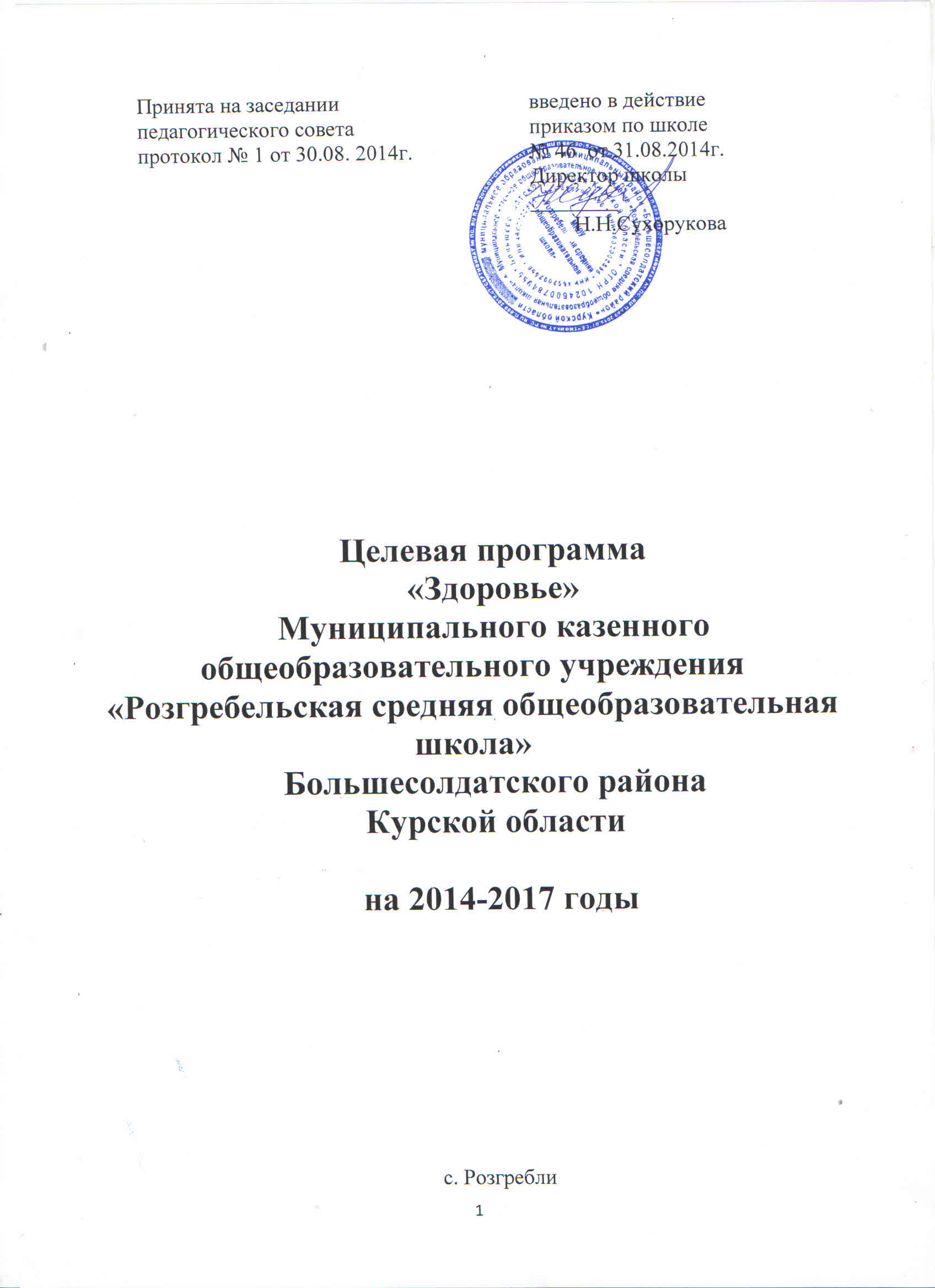 Паспорт программыПояснительная записка	Актуальность данной программы обусловлена приоритетным направлениям государственной политики в области образования на сохранение здоровья школьника. Проблема сохранения и укрепления здоровья школьников является одной из важнейших задач современной школы и требование сохранения здоровья  обучающихся находятся на первом месте в иерархии запросов к результатам общего образования и реализуется в соответствии с документами, определяющими развитие системы образования Российской Федерации, в том числе Национальной образовательной инициативой «Наша новая школа» (направление «Здоровье в школе»), Доктриной информационной безопасности РФ, Федеральным законом «О безопасности», Федеральными государственными образовательными стандартами нового поколения (Программа формирования культуры здорового и безопасного образа жизни обучающихся).По материалам Федеральных государственных образовательных стандартов нового поколения 95% опрошенных среди всех заинтересованных групп (семей, школьных специалистов, педагогической общественности, медицинских ассоциаций и т.п.) включают сохранение здоровья школьников в первую пятерку своих запросов.Результаты   медицинского   осмотра обучающихся МКОУ «Розгребельская СОШ» свидетельствуют о том, что заболеваемость среди обучающихся увеличивается или находится в тех же показателях,  наиболее   распространены  у  детей    болезни костно-мышечной системы, болезни органов зрения.Целевая программа «Здоровье»  МКОУ  «Розгребельская СОШ»- это комплексная программа, направленная на формирование здоровьесозидающей среды и здорового образа жизни ребенка, сохранение и укрепление здоровья обучающихся и учителей; воспитание у них внутренней потребности вести здоровый образ жизни.  Коллектив ОУ ориентирован на поиск и внедрение здоровьесозидающих технологий и на обеспечение высоких достижений обучающихся за счет подбора адекватных технологий педагогической деятельности, а не увеличения нагрузки обучающихся. В ОУ уделяется большое внимание созданию оптимальных условий для работы педагогов и обучающихся. Регулярно проводятся медицинские осмотры, диспансеризация, вакцинация и другие профилактические мероприятия.В школе осуществляется целенаправленная работа по развитию физической культуры обучающихся и формированию здорового образа жизни. Урочная и внеурочная деятельность дополняют друг друга и  направлены на укрепление здоровья детей. Программа деятельности спортивного клуба «Вымпел» и спортивно-массовые мероприятия реализуются  через систему организации досуга обучающихся. Они также являются важным моментом здоровьесозидающей деятельности. Большое внимание уделяется организации динамических пауз, как вовремя уроков, так и вне. В школе учителя ведут различные кружки, дополнительные занятия и организовывают различные  мероприятия  по ЗОЖ. В   школе работает школьная медсестра.Школа является активным участником различных спортивно-массовых мероприятий, в которых задействованы все участники образовательного процесса (обучающиеся, родители и педагоги).  В ОУ налажена реализация системы просветительской работы по формированию у обучающихся, педагогов и родителей культуры отношения к своему здоровью. 
Кроме того, в школе ведется работа социального характера:Диагностические мероприятия:-составление социального  паспорта школы (классов);
- выявление подростков, нуждающихся в психологической и социально-педагогической помощи.Профилактические мероприятия:-   работа с неблагополучными семьями  совместно с  КДНи ЗП, инспектором по делам несовершенных;- проведение мероприятий по профилактике наркомании, алкоголизма, табакокурения;
- проведение индивидуальных консультаций для родителей, испытывающих трудности в воспитании детей.За счет сетевого взаимодействия  ОУ с социальными партнерами значительно расширен круг различных услуг здоровьесозидающего характера. Проведя анализ  физически-психологического самочувствия  школьников, с точки зрения здоровьесберегающей среды, мы  выделили ряд проблем, решение  которых  необходимо совершенствовать и продолжить работу:сохранению и укреплению физического здоровья детей;организации социально-профилактической работы с обучающимися;формированию культуры здоровья субъектов образовательного процесса (обучающихся, педагогов, родителей);улучшению материально-технической базы.Для решения вышеперечисленных проблем необходимо создание   в школе условий, обеспечивающих реализацию в ОУ системной работы  по формированию  эффективной здоровьесозидающей среды. Решение данных проблем  в МКОУ «Розгребельская СОШ» возможно, благодаря разработанной целевой программе «Здоровье», направленной на создание здоровьесозидающей среды, на сохранение и укрепление здоровья участников образовательного процесса.Этапы реализации программы «Здоровье».I этап: проектныйСрок реализации: 2014г. – 2015г.Цель: подготовка условий  совершенствования системы  формирования культуры здорового и безопасного образа жизни..Задачи: Изучить нормативно-правовую базу. Изучение  инновационных технологий, форм, методов и способов воспитания с учетом личностно- значимой модели образования.Разработать, обсудить и утвердить программу «Здоровье».Проанализировать материально-технические, педагогические условия реализации программы. Подобрать материал для аналитико-диагностической деятельности.II этап: практическийСрок реализации: 2015г. – 2016годыЦель: реализация намеченных мероприятий  программы по формированию культуры здорового и безопасного образа жизни «Здоровье».Задачи:Расширять и укреплять связи и отношения учреждений дополнительного образования детей.Вовлекать в работу по формированию культуры здорового и безопасного образа жизни   представителей всех субъектов образовательной деятельности, социальных партнёров школы.Проводить мониторинг реализации программы.Принимать участие в районных и областных конкурсах, соревнованиях, олимпиадах, конференциях, акциях по ЗОЖIII этап: аналитическийСрок реализации: 2016г. – 2017 г.Цель: анализ итогов реализации программы.Задачи: Обобщить результаты работы учреждения по созданию здоровьесберегающей инфраструктуры образовательного учреждения.Провести коррекцию затруднений в реализации программы. Спланировать работу на следующий период. Разработать методические рекомендации по формированию культуры здорового и безопасного образа жизни.Механизм реализации программыДля решения поставленных задач используется сложившееся социально-педагогическое пространство МКОУ «Розгребельская средняя общеобразовательная школа», а также тесное сотрудничество с социальными партнёрами. Это: районный «Дом детского творчества», детская библиотека-музей, детская школа искусств, районный отдел по делам молодёжи и спорту, районный совет ветеранов, РОВД по Большесолдатскому району, пожарная часть по Большесолдатскому району, РДНТ. Деятельность общеобразовательного учреждения по формированию культуры здорового безопасного образа жизни строится с учётом адресного подхода, который предполагает использование особых форм, методов, технологий работы, с учётом возрастных, социальных особенностей обучающихся.В ходе реализации программы по формированию культуры здорового безопасного образа жизни, в рамках которой  формируются интеллектуальные, эмоциональные и нравственные составляющие развивающейся личности, обучающиеся школы принимают активное участие в  традиционных общешкольных, районных, областных  мероприятиях и различного уровня конкурсах по данной тематике.Модель реализации программы.Основныенаправления  реализации программы.Система работы по формированию культуры здорового и безопасного образа жизни представлена в программе в виде 6 направлений.1.«Создание здоровьесберегающей инфраструктуры».Состояниеи содержание школьной территории  здания МКОУ «Розгребельская СОШ», а также их оборудование (водоснабжение, канализация, освещение) соответствуют  требованиям норм  пожарной безопасности, требованиям санэпидемстанции, безопасности дорожного движения .В школе функционирует столовая , обучающиеся получают горячее питание, дети из малообеспеченных семей питаются  на льготной основе. Учебные кабинеты, спортивный зал, спортивная площадка оснащены необходимым оборудованием и инвентарем в соответствии с требованиями санитарных правил. Имеется кабинет ОБЖ оснащенный всем необходимым оборудованием для формирования навыков безопасного поведения обучающихся. Неукоснительно соблюдаются санитарные нормы в части организации образовательного процесса, что  отражено в учебном плане расписания занятий. Логопедом проводится коррекционно-развивающие занятия. Систематически проводятся внеклассные мероприятия, способствующие формированию навыков здорового образа жизни, мотивации быть здоровыми, воспитанию общей культуры здоровья. 2. «Эффективная организация физкультурно-оздоровительной работы».Это направление направлено на обеспечение рациональной организации двигательного режима обучающегося, нормального физического развития и двигательной подготовленности обучающихся всех возрастов, повышения адаптивных возможностей организма, сохранение и укрепление здоровья обучающихся и формирование культуры здоровья.Эффективная работа с обучающимися  всех групп здоровья на уроках физкультуры и секциях.Организация часа активных движений:- динамическая пауза, физкультминутка, динамическая перемена.Организация работы спортивных секций и создания условий для их эффективного функционирования;Регулярное проведение спортивно-оздоровительных мероприятий:- День спорта, День здоровья, олимпиады и др.3. «Рациональная организация учебной и внеучебной деятельности обучающихся».Это направление способствует повышению эффективности учебного процесса, снижению при этом чрезмерного функционального напряжения и утомления, созданию условий для снятия перегрузки, нормального чередования труда и отдыха:соблюдение гигиенических норм и требований к организации и объему учебной и внеучебной нагрузки учащихся;строгое соблюдение всех требований к использованию технических средств обучения, в том числе компьютеров и аудиовизуальных средств;ведение систематической работы с детьми с ослабленным здоровьем и детьми с ограниченными возможностями здоровья.4.  «Реализация дополнительных образовательных программ».Внедрение в систему работы ОУ программ, направленных на формирования ценностей здоровья, здорового образа жизни в качестве отдельных образовательных модулей или компонентов:проведение досуговых мероприятий, конкурсов, викторин, экскурсий, дней здоровья и др.;занятия в кружках, секциях, факультативах.5. «Просветительская работа с родителями»Профилактическая работа по вопросам здорового и безопасного образа жизни.Организация взаимодействия ОУ с социальными партнёрами по проведению физкультурно-спортивных мероприятий, мероприятий по формированию безопасного образа жизни, занятий по профилактике вредных привычек, массовых мероприятий здоровьесберегающей направленности.Периодическое обновление информации, посвященной проблемам сохранения здоровья на информационных стендах и на сайте ОУ.Реализация плана  мероприятий по различным вопросам возрастной психологии и физиологии, развития человека, его здоровья, факторов положительно и отрицательно влияющих на здоровье и безопасность обучающихся.6. Психолого-педагогическое направление предполагает:использование здоровьесберегающих технологий в учебной деятельности, форм и методов в организации учебной деятельности;формирование навыков саморегуляции и здорового жизненного стиля;предупреждение проблем развития ребенка;обеспечение адаптации на разных этапах обучения;развитие познавательной и учебной мотивации; диагностика предполагает:- проведение  мониторинга за состоянием здоровья,  в ходе которого выявляются общее состояние здоровья, наличие хронических заболеваний;-  режим  дня, бытовые условия; внешкольная занятость дополнительными занятиями.Ожидаемые результатыВ результате реализации мероприятий по формированию культуры здорового и безопасного образа жизни у обучающихся  возрастёт потребность в духовном обогащении, активизируется жизненная позиция детей и подростков. Это будет способствовать  решению следующих задач:Совершенствование школьной системы формирования    культуры здорового  безопасного образа жизни. Пробуждение в детях желания заботиться о своем здоровье.Формирование установки на использование здорового питания.Применение рекомендуемого врачами режима дня.Становление навыков противостояния  вовлечению в табакокурения, употребление алкоголя наркотических и сильнодействующих веществ.Использование оптимальных двигательных режимов для детей  с учетом  возрастных  и психологических особенностей.Положительная динамика показателей здоровья и психологического статуса участников образовательного процесса.Высокие показатели успеваемости школьников и высокие результаты образовательной деятельности.Снижение поведенческих рисков, опасных для здоровьяБиблиографияСтепанов Е.Н., Лузина Л.М. Педагогу о современных подходах и концепциях воспитания. Москва, Творческий центр «Сфера», 2002 год.Таран Ю.Н., Толстых И. А., Скопивцева Л.С.. Программные документы детского объединения. Липецк, ОМЦГЧО, 1997 год.Маленкова Л.И. Воспитание в современной школе. Москва, издательство Дом «Ноосфера», 1999 год.Кумицкая Т.М., Жиренко О.Е. Юности честное зерцало. Москва, 2005 г., ООО «5 за знания».Кульневич С.В., Лакоценина Т.П. Воспитательная работа в современной школе: от коллективизма к взаимодействию. Воронеж, издатель ЧП Лакоценин С.С.План работы школы по сохранению и укреплению здоровья учащихсяв рамках программы «Здоровье» на 2014- 2017 года1.    Диагностика, коррекция и развитие учащихся (медицинское сопровождение образовательного процесса)2.    Организация здоровьесберегающего образовательного процесса3.    Инструктивно-методическая и учебно-воспитательная  работа4.    Оздоровительно – профилактическая работа5. Работа по преодолению у учащихся вредных привычек6. Работа с  родителямиНаименование программыПрограмма «Здоровье» МКОУ «Розгребельская СОШ» на 2014-2017 годы»ЗаказчикАдминистрация МКОУ «Розгребельская СОШ», Совет школы.Основные разработчики Заместитель  директора по воспитательной работе Мещерская.Н.В.Школьная медсестра  Выдрина А.А.Цель программы. Создание и развитие здоровьесберегающей среды, обеспечивающей социальное, психическое и физическое здоровье школьников в условиях сельской школы.Задачи программыСформировать представление о позитивных и негативных факторах влияющих на здоровье.Сформировать представление об основных компонентах культуры здоровья  и ЗОЖ.Дать представление с учетом принципа информационной безопасности о негативных факторах, влияющих на здоровье.Научить выполнять правила личной гигиены Сформировать представление о правильном питании.Обучить элементарным навыкам разгрузки.Сформировать  потребность ребенка безбоязненно обращаться к врачу.Сформировать навыки позитивного коммуникативного общения.Совершенствовать систему формирования культуры здорового и безопасного  образа жизни обучающихся  МКОУ «Розгребельская СОШ».ИсполнителиОбучающиеся, родители, педагогический коллектив школыСрок реализации2014 - 2017 годыЭтапы реализации1этап: проектный (2014 – 2015гг.)        2 этап: практический (2015 – 2016гг.) 3 этап: аналитический (2016-2017гг.)Ожидаемые результатыПробуждение в детях желания заботиться о своем здоровье.Формирование установки на использование здорового питания.Применение рекомендуемого врачами режима дня.Становление навыков противостояния  вовлечению в табакокурения, употребление алкоголя наркотических и сильнодействующих веществ.Использование оптимальных двигательных режимов для детей  с учетом  возрастных  и психологических особенностей.Совершенствование школьной системы формирования    культуры здорового  безопасного образа жизни. Программа разработана на основании:- Закона Российской Федерации «Об образовании», - Федерального  государственного образовательного  стандарта. - «Конвенции о правах ребенка»;          -  Конституции РФ;- Программы развития МКОУ «Розгребельская СОШ» «Инновационные идеи и методические решения в условиях введения ФГОС в начальной и средней школе»- Устава МКОУ «Розгребельская средняя общеобразовательная школа».-  Правовых и локальных актов.Содержание программы- Паспорт программы;- Пояснительная записка;- Этапы реализации программы;- Механизм реализации;- Основные направления программы;- Ожидаемые результаты;- Библиография;- Приложение.Название болезни2012 год/чел.2013 год/чел.Сколиоз56Нарушение осанки45Болезни глаз23Болезни эндокринной системыСодержание  образованияОбразовательное пространство в рамках которого формируются интеллектуальные , эмоциональные и нравственные составляющие развивающейся личности, несет ответственность и за физическое развитие  ребенка, причем имеется в виду не только пассивное сбережение здоровья, но и активная деятельность в области воспитания культуры здорового образа жизни.Чему будем учить и какие качества воспитывать?.Это комплексная программа  формирования знаний, установок, личностных ориентиров  и норм поведения, обеспечивающих  сохранение и укрепление   физического и психологического здоровья, как одного из ценностных составляющих, способствующих познавательному и эмоциональному развитию ребенка  Формы организации деятельности с обучающимися и их родителямиДень спорта.День здоровья.Веселые старты.Военно-спортивный праздник.Час здоровья.Спортивные соревнования.Занятия в спортивной секции.Научно-практическая конференция.Социально-значимая акция.Круглый стол.Лекция.Родительское собрание.Тренинг.Игра и др.Методы, педтехнологииФормирование положительной мотивации учения.Компенсаторно-нейтрализующие технологии.Защитно-профилактические.Информационно-обучающие.Медико–гигиенические;Физкультурно-оздоровительные.Экологические здоровьесберегающие;Технологии обеспечения безопасности;Социальноадаптирующие  и личностноразвивающие.Здоровьесберегающие оздоровительные технологии:-организациооно-педагогические,- психолого-педагогические.Принципы          - нравственный пример педагога;- социально-педагогическое партнёрство;- индивидуально-личностное развитие;- интегративность программ физкультурно–спортивного направления.;- социальная востребованность воспитанияУсловия формирования  культуры здорового и безопасного образа жизни.Целенаправленность и систематичность в работе.Воспитательная среда школы, класса, занятия.Открытая коммуникативная позиция педагога.Рефлексивно-ценностный диалог как основа воспитательной технологии.Ресурсное обеспечение и условия для реализации программы- Согласованность действий всех структур образовательного  пространства;- наличие плана работы на каждый этап деятельности на основании программного содержания;- сотрудничество  с общественными организациями, органами власти, СМИ;- информационный и творческий обмен с другими школами района, области;- наличие материальной базы (компьютеры, мультимедийное оборудование, интернет ресурсы, спортивный инвентарь, оборудование для проведения уроков ОБЖ, видеокамера, фотоаппарат, канцтовары и др.)Оценка эффективности реализации ПрограммыОсуществляется на основе обобщённых оценочных показателей, включающих целенаправленность воспитательного процесса, его системный, содержательный и организационный характер, использование современных технологий воспитательного воздействия.Организация управления программой и контроль за ходом её реализации.Контроль сроков и хода выполнения мероприятий программыосуществляет  Совет школы.Координаторами  программы являются директор школы, заместитель директора по учебно-воспитательной  работе, заместитель директора по воспитательной работе, педагог-психолог и школьная медсестра. Управление Программой и контроль ее реализации осуществляется путем:- заслушивания не реже одного раза в четверть отчета исполнителей Программы о ходе реализации мероприятий;- ежегодного анализа эффективности  проводимых программных мероприятий по формированию культуры здорового и безопасного образа жизни  и развитию личности на педагогическом совете и методическом совете школы.  № п\пМероприятияСрокиОтветственные 1.Организация и проведение регулярных медицинских осмотров и диспансеризации обучающихся школыв соответствии с графикомШкольная мед.сестра2.Мониторинг физического здоровья и психофизического состоянияпостоянноШкольная мед.сестра 3.Анализ заболеваемости учащихся, учет учащихся по группам здоровьяОктябрь-ноябрьШкольная мед.сестра4.Обновление банка данных о заболеваемости учеников. Анализ заболеваний и их динамика.1 раз в год Школьная мед.сестра, кл. руководители5.Комплектование групп для занятий физической культурой (подготовительная группа) и индивидуальных занятий Сентябрь-октябрь учитель физкультуры, школьная мед.сестра, зам. дир. по ВР 6.Разработка комплексов физических упражнений для детей, имеющих отклонения в состоянии здоровья Октябрь учителя физкультуры7.Проведение подвижных перемен на свежем воздухеЕжедневно кл. руководители, старшая вожатая8.Проведение на уроках  упражнений на осанку, гимнастики для снятия утомления глаз учащихсяСистематически Учителя9.Мероприятия по санитарно-гигиеническому просвещению школьников, родителей, учителей (цикл лекций)по отдельному плануШкольная мед.сестра, преподаватель- организатор ОБЖ10.Проведение  профилактических мероприятий, направленных на предупреждение  педикулезав течение годаШкольная мед.сестра11.Проведение  профилактических мероприятий, направленных на предупреждение  сезонных заболеваний (ОРВИ, грипп)ноябрь-мартШкольная мед.сестра, классные руководители12.Контроль оснащения медкабинетов  в соответствии с требованиями СанПиНа.в течение годаЗам директора по ХЧ13Участие в мониторинге здоровьесозидающей средыв соответствии с графикомзам. директора по ВР, кл. руководители,  № п/пМероприятия Сроки  Ответственные1Реализация вариативной части учебного плана школы (введение уроков по физической культуре и ОБЖ)Постоянно Зам. директора по УВР2Поддержание в школе надлежащих санитарно-гигиенических условий ПостоянноЗам. директора по ХЧ, классные руководители3Соблюдение воздушного и светового режима в школе ПостоянноЗам.директора по ХЧ4Обеспечение соблюдения правил ПБ в школе ПостоянноЗам. директора по ХЧ, классные руководители, педагог -организатор ОБЖ5Содержание в исправности электрохозяйства и всех средств пожаротушенияПостоянноЗам. директора по ХЧ, педагог- организатор ОБЖ6Регулярное проведение объектовых тренировокпо графикуРуководитель штаба ГО школы, педагог- организатор ОБЖ7Проверка состояния охраны труда в школе и документации по ТБ в учебных кабинетах По плану внутришкольного контроляАдминистрация школы8Разработка плана мероприятий по охране труда и ТБ в школе Сентябрь Администрация школы9Издание приказов:- об охране жизни и здоровья школьников,- о ПБ,- о назначении лиц, ответственных за соблюдение правил ТБ, ПБ и охраны труда СентябрьАдминистрация школы 10Составление социального паспорта по классам, составление списков:- учащихся группы риска,- неблагополучных семей,- многодетных семей,- малообеспеченных семей,- неполных семей,- детей-инвалидовСентябрь кл. руководители11Учет посещаемости учащимися школы В течение годаКл.руководители12Оформление листков здоровья в классных журналах СентябрьКл.руководители, мед. работник13Организация горячего питания в школьной столовой В течение учебного года Ответственный за организацию питания14Обеспечение бесплатным горячим питанием нуждающихся учащихсяВ течение учебного годаОтветственный за организацию питания, кл. руководители15Проведение динамических пауз в 1-х классах Постоянно учителя начальных классов16Проведение подвижных игр на свежем воздухеПостоянно учителя начальных классов17Составление графика работы спортивных секций и спортивного зала Сентябрь Зам. директора по ВР, актив спортивного клуба «Вымпел»18Рейды:- по проверке внешнего вида учащихся,- по сохранности библиотечных учебников,- по выполнению школьниками режима дня По плану внутришкольного контроля Зам. директора по УВР, совет школы19Составление заявок на приобретение мебели, наглядных пособий, оборудования и ТСО для кабинетов В течение годазам. директора по ХЧ, администрация школы20Обеспечение хранения спортивного инвентаряпостоянноучителя физкультуры21Обеспечение готовности школьных помещений, системы отопления для работы в зимний период К началу зимнего периода зам. директора по ХЧ22Организация занятий для будущих первоклассников с целью адаптации их к условиям школьной образовательной средымайЗам. дир. по УВР23Организация ремонта учебных кабинетов Летний период зам. директора по ХЧ24Обеспечение медицинскими аптечками Август-сентябрьАдминистрация школы № п/п № п/пМероприятия Сроки  Ответственные 11Организация работы с учащимися, мотивированными на успешное обучение, путем участия в олимпиадах, предметных неделях, различных конкурсах с целью профилактики учебных перегрузок В течение года зам. директора по УВР22Проведение вводного инструктажа по правилам ТБ, ПБ и охраны труда Сентябрь -Март Зам. директора по ВР ,кл. руководители33Обеспечение соблюдения требований к объемам домашних заданий В течение годазам. директора по УВР44Проведение тематических занятий по правилам ЗОЖ В течение годаУчитель биологии, ОБЖ, физической культурыШкольная мед.сестра55Проведение бесед, включающих инструктажи по правилам дорожного движения По плану воспитательной работы Кл.руководители66Проведение серии классных часов и бесед на тему «Мы - за здоровый образ жизни»По плану воспитательной работы Кл. руководители, зам. дир. по ВР,  администрация школы 77Создание библиотеки методической литературы по проблеме здорового образа жизни Сентябрь-ноябрьзав. библиотекой8Обеспечение соблюдения правил ТБ и ПБ во время проведения новогодних мероприятий и на каникулах Обеспечение соблюдения правил ТБ и ПБ во время проведения новогодних мероприятий и на каникулах Во время каникул  Зам.по ВР, кл. руководители9Разработка рекомендаций для учителей по вопросам педагогического общения Разработка рекомендаций для учителей по вопросам педагогического общения Ноябрь-декабрь ШМО кл.руководителей10Реализация образовательных программ повышения квалификации по здоровьесберегающим технологиям обучения и воспитания школьниковРеализация образовательных программ повышения квалификации по здоровьесберегающим технологиям обучения и воспитания школьниковпостоянноЗаместитель директора по УВР совместно с РМК11Формирование  информационно-просветительских, методических  пособий и материалов по вопросам формирования здорового образа жизниФормирование  информационно-просветительских, методических  пособий и материалов по вопросам формирования здорового образа жизнив течение годаЗам. директора по УВР совместно с ШМО кл. руководителей12Создание на школьном сайте тематической страницы «ЗОШ»Создание на школьном сайте тематической страницы «ЗОШ»в течение годаЗам. директора по ВР, учитель информатики13Публикации в СМИ о проведении мероприятий, направленных на сохранение и укрепление здоровья школьниковПубликации в СМИ о проведении мероприятий, направленных на сохранение и укрепление здоровья школьниковв течение годаЗам.директора по ВР № п/пМероприятия Сроки  Ответственные 1.Обеспечение соблюдения санитарно-гигиенических требований на уроках, профилактики близорукости и сколиоза, режима проветривания кабинетов на переменах Постоянно Зам. директора по УВР, учителя 2.Контроль соблюдения режима дня учащимися Постоянно Классные руководители, администрация школы3.Обеспечение своевременного проведения профилактических прививок учащимся По графику Школьная мед.сестра  4.Организация работы по пропаганде здорового образа жизни среди учащихся (лекции, беседы, вечера) По отдельному плануКлассные руководители, зам. дир. по  ВР5Вовлечение учащихся в исследовательскую деятельность «Мы – за здоровый образ жизни!»В течение годаЗам. директора по ВР, учителя-предметники6.Обучение школьников эффективным поведенческим стратегиям: умению решать жизненные проблемы, эффективно общаться, владеть своими эмоциями и т. дПо плану Классные руководители7.Оказание социальной поддержки подросткам, оказавшимся в трудной жизненной ситуации Постояннокл руководители8.Проведение физкультминуток на урокахЕжедневно Учителя9Проведение акции по уборке школьной территории Сентябрь Май зам. директора по ВР, кл. руководители №                             МероприятияДата Ответственные 1.Индивидуальные беседы с детьми «группы риска»СистематическиЗам. дир. по ВР, кл. руководители2.Тематические классные часы о вреде алкоголя, курения и употребления наркотиков с приглашением органов профилактикиПо плану кл. руководит.Классные руководители3.Оформление стендов «Быть здоровым здорово!», «Скажи наркотикам нет», «Я здоровье сберегу, сам себе я помогу»Октябрь классные руководители4.Анкетирование учащихся по проблемам наркомании, алкоголизма, курения.В  течение годаКлассные руководители№                  Содержание работыдатаответственные1.Включение в повестку родительских собраний выступлений по темам оздоровления учащихся  Ноябрь, январь, апрельАдминистрация школы 2.Организация индивидуальных консультаций для родителейВ течениегодаКлассные руководители3.Выступление на родительских собраниях по результатам диагностикиПо плану Классные руководители4. Участие родителей на спортивно-оздоровительных мероприятияхПо  плануКлассные руководители, зам. дир. по ВР5.Родительский лекторий «Здоровая семья – здоровый ребёнок»Раз в четверть Классные руководители